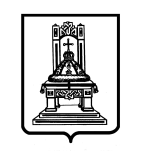 ПРАВИТЕЛЬСТВОТВЕРСКОЙ ОБЛАСТИП О С Т А Н О В Л Е Н И ЕОб организации отдыха, оздоровленияи занятости детей и подростковТверской области в 2020 годуВ целях реализации Закона Российской Федерации от 19.04.1991                    № 1032-1 «О занятости населения в Российской Федерации», Федерального закона от 24.07.1998 № 124-ФЗ «Об основных гарантиях прав ребенка в Российской Федерации» и закона Тверской области от 31.03.2010 № 24-ЗО «Об организации и обеспечении отдыха и оздоровления детей в Тверской области» Правительство Тверской области постановляет:1. Утвердить:1) среднюю стоимость путевки в организациях сезонного действия или круглогодичного действия независимо от организационно-правовых форм и форм собственности, основная деятельность которых направлена на реализацию услуг по обеспечению отдыха детей и их оздоровления (загородные лагеря отдыха и оздоровления детей, детские оздоровительные центры, базы и комплексы, детские оздоровительно-образовательные             центры, специализированные (профильные) лагеря (спортивно-оздоровительные и другие лагеря), санаторно-оздоровительные детские лагеря и иные организации) (далее – загородные оздоровительные организации), расположенных на территории Тверской области, со сроком пребывания 21 день в период школьных каникул для детей в возрасте 
от 4 до 17 лет (включительно) в размере 8 894 (восемь тысяч восемьсот девяносто четыре) рубля для определения нормативов расходов за счет субсидии из областного бюджета Тверской области бюджетам муниципальных образований Тверской области на организацию отдыха детей в каникулярное время, связанных с оплатой стоимости путевки в загородные оздоровительные организации Тверской области, утверждаемых настоящим постановлением;2) предельные нормативы расходов, осуществляемых муниципальными образованиями Тверской области за счет субсидии из областного бюджета Тверской области на организацию отдыха детей в каникулярное время (приложение 1);3) норматив расходов областного бюджета Тверской области,     связанный с оплатой стоимости путевки в загородные оздоровительные организации, расположенные на территории Тверской области (со сроком пребывания 21 день в период школьных каникул), в сумме 
18 285 (восемнадцать тысяч двести восемьдесят пять) рублей:для детей-сирот и детей, оставшихся без попечения родителей, являющихся воспитанниками (обучающимися) государственных образовательных организаций Тверской области (далее – дети-сироты и дети, оставшиеся без попечения родителей); для детей, находящихся в трудной жизненной ситуации, и для детей, находящихся в государственных учреждениях Тверской области, подведомственных Министерству социальной защиты населения Тверской области;4) предельные нормативы расходов областного бюджета Тверской области, связанные с организацией оздоровления детей, находящихся в трудной жизненной ситуации (приложение 2).2. Министерству образования Тверской области:1) обеспечить предоставление бюджетам муниципальных образований Тверской области субсидий из областного бюджета Тверской области на организацию отдыха детей в каникулярное время в объеме 
97 175 200 (девяносто семь миллионов сто семьдесят пять тысяч двести)  рублей в соответствии с распределением субсидий из областного бюджета Тверской области на организацию отдыха детей в каникулярное время, утвержденным законом Тверской области от 30.12.2019 № 102-ЗО                       «Об областном бюджете Тверской области на 2020 год и на плановый период 2021 и 2022 годов»;2) обеспечить предоставление бюджетам муниципальных образований Тверской области субсидий из областного бюджета Тверской области на укрепление материально-технической базы муниципальных организаций отдыха и оздоровления детей в объеме 14 309 500 (четырнадцать миллионов триста девять тысяч пятьсот) рублей в соответствии с распределением субсидий из областного бюджета Тверской области на укрепление материально-технической базы муниципальных организаций отдыха и оздоровления детей, утвержденным постановлением Правительства Тверской области; 3) обеспечить контроль за целевым расходованием средств, предоставленных муниципальным образованиям Тверской области на организацию отдыха детей в каникулярное время, на укрепление   материально-технической базы муниципальных организаций отдыха и оздоровления детей;4) разработать и утвердить порядок организации отдыха и оздоровления детей-сирот и детей, оставшихся без попечения родителей;5) направить средства областного бюджета Тверской области в размере 6 820 400 (шесть миллионов восемьсот двадцать тысяч четыреста) рублей на приобретение путевок для детей-сирот и детей, оставшихся без попечения родителей, в загородные оздоровительные организации, расположенные на территории Тверской области;6) обеспечить в соответствии с установленной компетенцией страхование жизни и здоровья детей-сирот и детей, оставшихся без                 попечения родителей, на время их пребывания в загородных                  оздоровительных организациях, расположенных на территории Тверской области (включая проезд к месту отдыха и обратно);7) обеспечить формирование, ведение и размещение реестра организаций отдыха детей и их оздоровления на официальном сайте уполномоченного  исполнительного органа государственной власти Тверской области в сфере организации отдыха и оздоровления детей в              информационно-телекоммуникационной сети Интернет.Министерству социальной защиты населения Тверской области: 1) направить средства областного бюджета Тверской области в объеме 41 323 400 (сорок один миллион триста двадцать три тысячи четыреста) рублей на организацию отдыха и оздоровления детей, находящихся в                 трудной жизненной ситуации, в том числе детей, находящихся в государственных учреждениях Тверской области, подведомственных Министерству социальной защиты населения Тверской области;2) обеспечить в соответствии с установленной компетенцией страхование жизни и здоровья детей, находящихся в государственных учреждениях Тверской области, подведомственных Министерству социальной защиты населения Тверской области, на время их пребывания в загородных оздоровительных организациях, расположенных на территории Тверской области (включая проезд к месту отдыха и обратно).4. Главному управлению по труду и занятости населения Тверской области во взаимодействии с органами местного самоуправления муниципальных образований Тверской области, работодателями всех форм собственности обеспечить:1) заключение соглашений и договоров на организацию временного трудоустройства несовершеннолетних граждан в возрасте от 14 до 18 лет в свободное от учебы время, в соответствии с которыми в течение 2020 года организовать временное трудоустройство 4 849 подростков, в том числе в период летних каникул – не менее 3 500 подростков;2) предоставление средств на организацию временного  трудоустройства несовершеннолетних граждан в возрасте от 14 до 18 лет             в свободное от учебы время за счет средств областного бюджета Тверской области в рамках реализации государственной программы Тверской области «Содействие занятости населения Тверской области» на 2017 – 2022 годы, утвержденной постановлением Правительства Тверской области                               от 29.12.2016 № 434-пп, в объеме 5 865 100 (пять миллионов восемьсот шестьдесят пять тысяч сто) рублей. 5. Рекомендовать органам местного самоуправления муниципальных образований Тверской области в пределах своих полномочий с участием профсоюзных и иных общественных объединений: 1) осуществлять за счет средств местных бюджетов Тверской области     в размере 100 % расходы по оплате приготовления пищи и прочие коммунальные затраты в лагерях, организованных муниципальными образовательными организациями, осуществляющими организацию отдыха детей и их оздоровление в каникулярное время с дневным пребыванием                  (далее – лагеря с дневным пребыванием); 2) предусмотреть выделение необходимых средств на проведение противоклещевых обработок и мероприятий по борьбе с грызунами в                  районах размещения организаций отдыха детей и их оздоровления в целях профилактики клещевого энцефалита и геморрагической лихорадки с почечным синдромом; не позднее, чем за две недели до открытия      организовать проведение эпизоотологического обследования, дератизационной и акарицидной обработок территории организации отдыха                  и оздоровления детей и по их периметрам в установленном   законодательством порядке;3) обеспечить в установленном порядке страхование детей на период                их пребывания в организациях отдыха детей и их оздоровления (включая проезд к месту отдыха и обратно);4) установить частичную оплату за питание для педагогических работников в лагерях с дневным пребыванием в размере 20 %                                    от фактической стоимости питания; 5) установить увеличение на 15 % стоимости питания ребенка при проведении профильных и тематических смен спортивной направленности;6) предусматривать средства на организацию подвоза обучающихся в лагерях с дневным пребыванием, на оплату труда педагогических работников, занятых в лагерях с дневным пребыванием во время очередного отпуска.6. Контроль за исполнением настоящего постановления возложить 
на заместителя Председателя Правительства Тверской области, курирующего вопросы формирования и реализации региональной социальной политики. Отчет об исполнении постановления представить в срок                                    до 25 января 2021 года.7. Настоящее постановление вступает в силу со дня его официального опубликования. Губернатор Тверской области                                                                              И.М. Руденя13.03.2020№ 95-пп        г. Тверь